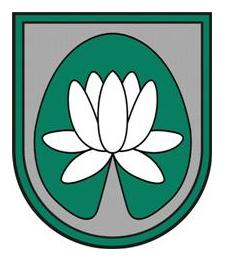 IEPIRKUMA„Ielu uzkopšanas iekārtas piegāde”NOLIKUMSIdentifikācijas Nr.: ĀND 2018/27Ādažos2018Vispārējā informācijaIepirkuma identifikācijas numurs: ĀND 2018/27Pasūtītājs: Ādažu novada domePasūtītāja rekvizīti:Kontaktpersona iepirkuma jautājumos: Alīna Liepiņa-Jākobsone, tālr.: 67996298, e-pasts: alina.liepina-jakobsone@adazi.lv;Kontaktpersona iepirkuma specifikas jautājumos: Artis Brūvers, tālr.: 67443539, e-pasts: artis.bruvers@adazi.lv .Informācija par iepirkumuIepirkums tiek veikts atbilstoši Publisko iepirkumu likuma 9.panta nosacījumiem.Iepirkuma Nolikums un visa ar iepirkumu saistītā publiskojamā informācija ir brīvi pieejami Pasūtītāja mājas lapā internetā www.adazi.lv. Piedāvājuma iesniegšanas un atvēršanas vieta, datums, laiks un kārtībaPiedāvājums jāiesniedz līdz 2018.gada 20.marta plkst.10:00, iesniedzot personīgi Ādažu novada domē, Ādažos, Gaujas ielā 33A, 306.kabinetā (Kanceleja) 3.stāvā, vai atsūtot pa pastu. Pasta sūtījumam jābūt nogādātam norādītajā adresē līdz augstākminētajam termiņam.Piedāvājumi, kas iesniegti pēc šajā Nolikumā noteiktā piedāvājumu iesniegšanas termiņa, netiks izskatīti un neatvērtā veidā tiks atdoti atpakaļ Pretendentam.Iepirkuma piedāvājumu vērtēšana notiek slēgtās komisijas sēdēs.Piedāvājuma noformēšanaPiedāvājums iesniedzams aizlīmētā, aizzīmogotā iepakojumā – 2 (divos) eksemplāros (viens oriģināls un viena kopijas). Uz piedāvājuma iepakojuma jābūt šādām norādēm:pasūtītāja nosaukums un adrese;Iepirkuma nosaukums un identifikācijas numurs;Atzīme „Neatvērt līdz 2018. gada 20.marta plkst. 10:00”;Katrs piedāvājuma eksemplāra sējums sastāv no trim daļām:pretendenta atlases dokumenti, ieskaitot pieteikumu dalībai iepirkumā;tehniskais piedāvājums;finanšu piedāvājums.Visas piedāvājuma daļas iesienamas vienā sējumā. Dokumentiem jābūt cauršūtiem vai caurauklotiem. Auklu gali jāpārlīmē un jābūt norādei par kopējo lappušu skaitu piedāvājumā. Lapas jānumurē un tām jāatbilst satura rādītājam. Piedāvājums jāievieto 4.1.punktā minētajā iepakojumā.Piedāvājumā iekļautajiem dokumentiem jābūt skaidri salasāmiem, bez labojumiem. Piedāvājums jāsagatavo latviešu valodā. Ja Pretendents iesniedz dokumentu kopijas, tās jāapliecina normatīvajos aktos noteiktajā kārtībā. Pretendents iesniedz parakstītu piedāvājumu. Ja piedāvājumu iesniedz personu grupa, pieteikumu paraksta visas personas, kas ietilps personu grupā. Ja piedāvājumu iesniedz personu grupa vai personālsabiedrība, piedāvājumā papildus norāda personu, kas iepirkumā pārstāv attiecīgo personu grupu vai personālsabiedrību, kā arī katras personas atbildības sadalījumu. Komisija pieņem izskatīšanai tikai tos Pretendentu iesniegtos piedāvājumus, kas noformēti tā, lai piedāvājumā iekļautā informācija nebūtu pieejama līdz piedāvājuma atvēršanas brīdim. Iesniegtie piedāvājumi ir Pasūtītāja īpašums un netiks atdoti atpakaļ Pretendentiem.Informācija par iepirkuma priekšmetuIepirkuma priekšmets – ielu uzkopšanas iekārtas piegāde.Iepirkums nav sadalīts daļās.Nav atļauta piedāvājumu variantu iesniegšana.Līguma izpildes termiņš ir – 3 nedēļas.Kvalifikācijas prasības Pretendents normatīvajos tiesību aktos noteiktajā kārtībā ir reģistrēts Komercreģistrā vai līdzvērtīgā reģistrā ārvalstīs. Uz pretendentu neattiecas Publisko iepirkumu likuma 9.panta astotajā daļā noteiktie izslēgšanas nosacījumi Pretendents iepriekšējo 3 (trīs) gadu laikā ir realizējis vismaz 2 (divu) līdzvērtīgu līgumu izpildi, kur:līguma priekšmets ir ielu uzkopšanas tehnikas piegāde;līguma kopējā līgumcena ir vismaz pretendenta piedāvātās līgumcenas attiecīgajā iepirkumā apjomā par līgumu realizāciju ir pievienota pozitīva pasūtītāja atsauksme.Iesniedzamie kvalifikācijas dokumentiPretendenta pieteikums dalībai iepirkumā atbilstoši Nolikumam pievienotajai formai (skatīt 1. pielikumu). Ja piedāvājumu kā Pretendents iesniedz personu grupa, tad pieteikumu paraksta visas personas, kas iekļautas grupā un pieteikumā norāda personu, kura pārstāv personu grupu iepirkumā, kā arī katras personas atbildības apjomu.Informācija par Pretendenta pēdējo 3 (trīs) gadu laikā realizētajiem līgumiem. Informācija sagatavojama saskaņā ar Nolikumam pievienoto formu (skatīt 2. pielikumu), pievienojot vismaz 2 (divas) pasūtītāja atsauksmi.Tehniskais piedāvājumsTehniskais piedāvājums pretendentam jāsagatavo brīvā veidā tādā detalizācijas pakāpē, lai Iepirkuma komisija varētu secināt pretendenta piedāvājuma atbilstību pasūtītāja prasībām (skatīt 3.pielikumu).Finanšu piedāvājumsFinanšu piedāvājums sagatavojams atbilstoši 4.pielikuma veidnei. Finanšu piedāvājumā iekļaujamas visas ar līguma izpildi saistītās izmaksas (tostarp, piegāde, uzstādīšana u.c.) EUR ar un bez PVN. Piedāvājumu izvēles kritērijiKomisija slēgtā sēdē atver iesniegtos Piedāvājumus piedāvājumu iesniegšanas secībā.Piedāvājumu izvēles kritērijs – zemākā cena.Iepirkuma līgumsPasūtītājs slēgs ar izraudzīto lētāko Pretendentu iepirkuma līgumu, pamatojoties uz Pasūtītāja sagatavotu un ar Pretendentu saskaņotu līgumprojektu.Līgumprojekta noteikumi tiks sagatavoti saskaņā ar šī Iepirkuma noteikumiem.Līgumcenas samaksas nosacījumi – 15 dienu laikā pēc abpusēji parakstīta pieņemšanas-nodošanas akta un rēķina saņemšanas.Pielikumā:Pieteikums dalībai iepirkumā;Realizēto līgumu saraksta veidne;Tehniskā specifikācija;Finanšu piedāvājuma forma. Pielikums Nr.1Pieteikums dalībai iepirkumā Identifikācijas Nr. ____Ādažu novada domes Iepirkuma komisijaiSaskaņā ar Nolikumu es apakšā parakstījies apliecinu, ka:___________________________ (pretendenta nosaukums) piekrīt Nolikuma noteikumiem un garantē Nolikuma un tā pielikumu prasību izpildi. Noteikumi ir skaidri un saprotami;Pievienotie dokumenti veido šo piedāvājumu.Ar šo apliecinām, ka visa piedāvājumā iesniegtā informācija ir patiesa.Pielikums Nr. 2IZPILDĪTO LĪGUMU SARAKSTSPielikumā: Atsauksme Nr.1 no  ________________Atsauksme Nr.2 no ________________Atsauksme Nr.3 no ________________Pielikums Nr. 3TEHNISKĀS SPECIFIKĀCIJASIelu uzkopšanas iekārtas piegāde, kuru paredzēts uzstādīt uz traktora - KIOTI RX7330 5.3tTehniskās prasības:Inerces bremzes;Pakāpeniska sānu birstes ātruma regulēšana;Piedziņa caur PTO sūkni;Sakabe ar 50 mm lodveida sakabes ierīci;Numura zīmes turētājs;Iekārtas kopējais garums no 2600mm, bet ne vairāk kā 3000mm, kopā ar dīsteli;Platums no 1200mm, bet ne vairāk kā 1400mm;Iekārtas pašmasa ne vairāk kā 900 kg;Iekārtas pilnā masa ne mazāk kā 1500 kg, ne vairāk kā 2000kg;Darba platums regulējams 1600-1900mm;Gružu savākšanas tvertnes  tilpums ne mazāk kā 700litri, ne vairāk kā 800 litri;Ūdens tvertne ne mazāk kā 200 litri, ne vairāk kā 250 litri;Gružu tvertnes izgāšanas augstums ne mazāks kā 1500mm;Tērauda priekšējās birstes – 2 gab;Priekšējās birstes diametrs ne vairāk kā 800mm;Horizontālā aizmugurējā birste ar maināmiem sariem;Aizmugurējās birstes diametrs ne vairāk kā 700mm;Aizmugurējās birstes garums ne mazāk kā 900mm;Minimālais garantijas laiks – 1 gads.Piegādes adrese: Ādaži, Gaujas iela 33a, LV-2164                                 Pielikums Nr. 4FINANŠU PIEDĀVĀJUMA FORMAIelu uzkopšanas iekārtas piegāde________________________________________________________________________________(pretendenta nosaukums, reģistrācijas numurs, adrese)Adrese:Gaujas iela 33A, Ādaži, Ādažu novads, LV-2164Reģistrācijas Nr.90000048472Tālrunis:67997350Fakss:67997828sastādīšanas vietadatumsInformācija par pretendentuInformācija par pretendentuInformācija par pretendentuInformācija par pretendentuInformācija par pretendentuPretendenta nosaukums:Pretendenta nosaukums:Reģistrācijas numurs:Reģistrācijas numurs:Juridiskā adrese:Juridiskā adrese:                                                                       LV-                                                                       LV-                                                                       LV-Pasta adrese:Pasta adrese:                                                                      LV-                                                                      LV-                                                                      LV-Tālrunis:Tālrunis:Fakss:E-pasta adrese:E-pasta adrese:Finanšu rekvizītiFinanšu rekvizītiFinanšu rekvizītiFinanšu rekvizītiFinanšu rekvizītiBankas nosaukums:Bankas kods:Konta numurs:Informācija par pretendenta kontaktpersonu (atbildīgo personu)Informācija par pretendenta kontaktpersonu (atbildīgo personu)Informācija par pretendenta kontaktpersonu (atbildīgo personu)Informācija par pretendenta kontaktpersonu (atbildīgo personu)Informācija par pretendenta kontaktpersonu (atbildīgo personu)Vārds, uzvārds:Ieņemamais amats:Tālrunis:Fakss:E-pasta adrese:Pretendenta nosaukums:Pilnvarotās personas vārds, uzvārdsPilnvarotās personas amats:Pilnvarotās personas paraksts:Nr.p.k.Pasūtītāja nosaukums (nosaukums, reģistrācijas numurs, adrese un kontakt- persona)Līguma summa bez PVN (EUR)VietaPiegādāto preču uzskaitījums Preču piegādes gads un mēnesis1.<…><…><…><…><…>/<…><…><…><…><…><…><…>/<…><…><…><…><…><…><…>/<…>Nr.NosaukumsMērv.Vienības līgumcena, EUR bez PVNLīgumcena, EUR bez PVN1.Ielu uzkopšanas iekārtas piegāde un uzstādīšana uz traktora KIOTI RX7330 5.3tgab.Pretendenta nosaukums:Pilnvarotās personas vārds, uzvārdsPilnvarotās personas amats:Pilnvarotās personas paraksts: